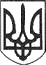 РЕШЕТИЛІВСЬКА МІСЬКА РАДАПОЛТАВСЬКОЇ ОБЛАСТІРОЗПОРЯДЖЕННЯ05 грудня 2019 року   			                                                              № 395Керуючись пп.1 п. „а” ст. 32 Закону України „Про місцеве самоврядування в Україні”, наказами Міністерства освіти і науки України від 01.04.2019 № 415  „Про деякі питання організації у 2019 році підвищення кваліфікації педагогічних працівників у зв’язку із запровадженням Концепції реалізації державної політики у сфері реформування загальної середньої освіти „Нова українська школа”, Департаменту освіти і науки Полтавської облдержадміністрації від 25.11.2019 № 414 „Про організацію та проведення навчальних тренінгів”, листом Полтавського обласного інституту післядипломної педагогічної освіти ім. М.В. Остроградського від 29.11.2019     № 01-22/11455 „Про виклик вчителів англійської мови”, беручи до уваги наказ директора Опорного закладу „Решетилівський ліцей ім. І.Л. Олійника” від 03.12.2019 № 33 „Про  направлення у відрядження Бодні Є.Ю.”,ЗОБОВ’ЯЗУЮ: 1. Відділу бухгалтерського обліку, звітності та адміністративно-господарського забезпечення виконавчого комітету Решетилівської міської ради забезпечити оплату витрат на відрядження Бодні Євгенії Юріївні, вчителю Решетилівської філії І ступеня Опорного закладу „Решетилівський ліцей           ім. І.Л. Олійника”, яка відряджається до  м. Полтава, на 3 календарні дні, з 05 по 07 грудня 2019 року включно, для участі у навчання вчителів англійської мови у зв’язку із запровадженням Концепції реалізації державної політики у сфері реформування загальної середньої освіти „Нова українська школа”, після повернення та оформлення авансового звіту, у порядку та строки передбачені законодавством України.            2. Контроль за виконанням розпорядження залишаю за собою.Секретар міської ради 					              О.А. ДядюноваПро відшкодування витратна відрядження